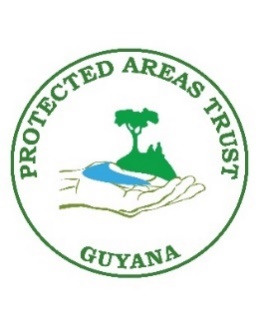 GRANT APPLICATION FORM  FOR FUNDING FOR A PROTECTED AREAPART 1: NOTES TO APPLICANTSAn Application must be made to the Board of Trustees of the Protected Areas Trust (PAT) for funding for a protected area.In accordance with the Protected Areas Act, 2011 (Section 105), the Trust Fund may pay for the following costs:the costs incurred by the Trust Fund to carry out its functions including staff salaries, board meetings, office expenses, trustee expenses, and professional services including audit, accounting, financial and investments, and legal services;the costs incurred by the Protected Areas Commission (PAC) to carry out its functions including staff salaries, board meetings, office expenses, scientific and other studies and assessments, professional services including audit, accounting, financial and investments, and legal services and implementation of the system plan;the costs of a national protected area including staff salaries, equipment and maintenance, office expenses, implementation and enforcement of management plans;the costs of implementation and enforcement of a management plan for an Amerindian protected area;the costs of any evaluation carried under section 111, which states that: ‘The Minister may appoint a professional and independent evaluator to evaluate the performance of the Board of Trustees including the extent to which the funding allocations made by the Board of Trustees have achieved the objectives of the national protected areas system’.All applications should be submitted to the Executive Director/Secretary to the Board of Trustees of the PAT Executive DirectorProtected Areas Trust Jenman HouseBotanical GardensGeorgetown, GuyanaTelephone: (592) 227- 0343/0346Email: guyanapat1@gmail.comPART 2: PROJECT OVERVIEW/SUMMARYPlease fill in the information below:  PART 2: PROJECT PROPOSALYour Grant Proposal should state/contain the following: PART 4: DOCUMENTS REQUIREMENT  Kindly attach the following to your Application:A copy of the system plan for the PAC, or management plan for the protected area as approved by the Board of Directors of the PAC in accordance with Section 76 of the PA Act, 2011, including supporting evidence that your management plan is approved. * If a management plan for a specific protected area was previously submitted to the PAT, a copy of the relevant section (s) of the management plan would be acceptable.Letter of Endorsement by PAC Board stating amount of funds requested and purpose of request. All applications must have the information above included before the Grant Review Committee can consider them. Further information may be requested if the PAT deems it necessary.Failure to provide all required information will result in the delay in processing requests.PART 5: DECLARATION   We/I hereby declare that the information provided in this application is true and accurate to the best of my knowledge.-----------------------------------------------               ------------------------------------------------Name	(in script)				DesignationSignature					DateHECKLIST FOR Screeningest MADE TO the PATF-----------------------------------------------               ------------------------------------------------Name	(in script)				DesignationSignature					DateHECKLIST FOR Screeningest MADE TO the PATFAFTER YOU APPLY   The PAT Secretariat will conduct an initial screening of your application to ensure all the required information is submitted, and may request any outstanding information before your application can be reviewed by the Grant Review Committee. Your completed application will be evaluated by the Grant Review Committee. Any additional information/clarification that the Grant Review Committee deems necessary will be requested.The Grant Review Committee will make a recommendation to the Board of Trustees on what aspects or if all of your request can be favourably considered and tranches of disbursement to be made to a particular request.   The Board of Trustees will consider your request for funding from the PATF and make a decision.  You will be duly notified of the PAT’s decision on your Application. Project Title Project Location/Protected AreaManagement Authority for Protected Area Head of Management Authority (full legal name)Technical Project CoordinatorHead of Finance/Finance CoordinatorAddress of ApplicantTelephoneEmailEndorsement by Protected Areas Commission Board of Directors (please state endorsement date)Protected Area Approved Management Plan (please state name and date approved)Collaborating PartnersImplementation PeriodProject GoalTarget beneficiaries - approximately how many people and area (of protected area) will benefit from this Grant?Total Budget Requested (in words and number)1. Project Description/JustificationShort and concise introductory section that gives an overview of the project, goals and objectives, target beneficiaries, key outcomes, and geographical locations that will benefit from this Grant. Also include, a description and justification for the request for funding activities within the specified time-frame in line with the approved management plan. 2. Project ImplementationThe approaches (where relevant) to be applied, key personnel, institutional strengthening as well as the logframe and work programme (included below) and monitoring and evaluation should be stated.The sustainability criteria of the outcomes should also be clearly stated.Logframe and Work Programme, including Implementation ScheduleA logframe of the activities to be completed including proposed budget for each activity, expected outputs, and indicators. It should also clearly highlight the section of the system plan or the management plan, as relevant, where these activities are outlined. 3. Detailed Budget and proposed Disbursement Schedule for funds Can be presented in one table or separately, but must be stated in order of priority